IntroductionsWood and MT Department of Emergency Services (DES) introduced the project team and asked everyone participating in the meeting to use the Chat Box to enter their name, role, and agency or affiliation. Approximately 52 jurisdiction and organization representatives, including counties, cities, and tribal nations participated during the meeting. Representatives present during the meeting are noted in the Attendee List above; several jurisdictions also participated by phone and MT DES clarified who called in by phone. The key discussion is summarized below; additional details can be found in the meeting PowerPoint presentation. The meeting was also recorded.Review of the Hazard Mitigation Planning ProcessMs. Prosperi briefly reviewed the steps of the hazard mitigation planning process and that the team was now preparing the risk assessment. She reminded the group that for the Regional Hazard Mitigation Plans; Montana was split into three regions. Of the regions, the Eastern region has the most subregions because it has the most counties.  26 county jurisdictions are participating in the plan, split into subgroups E1 through E-6.Subregions E1-3 need a full county plan update.Subregions E4-6 need a yearly update and will follow a streamlined process focused on mitigation action status and complying with the 2022 FEMA guidance since these jurisdictions recently updated their counties’ HMPs. Highlights from the Returned Data Collection GuidesMs. Prosperi summarized the Data Collection Guides received from the counties and cities and re-capped key themes in the updates based on questions that reflect the 2022 FEMA Policy Guidance updates. These updates are related to increased stakeholder engagement, increased representation from socially vulnerable groups, building code compliance, and areas for enhancement based on capability gaps. She also summarized past and future development trends based on the responses. For instance, some counties noted growth in the floodplain, increased traffic on rural roads, and a high increase in housing demand. She emphasized that these Data Collection Guides are the tools her team and MT DES will rely on to better understand the most current on-the-ground hazard conditions.KC Williams added that there were large crowd gatherings and increased safety and security during festivals, events, and elections in the past year. Mr. Butori asked about the 2016 tornado and the disaster declaration number. Mr. Stamey echoed KC’s comments about additional preparation for civil unrest hazards and the need to add security for large gatherings and potential active shooters. Roosevelt County noted that there were several train derailments in the last four years and whether the BNSF should be added as a stakeholder. These were not federally declared disasters, but they did involve fire, EMS, and law enforcement. Other comments were made by KC Williams about the loss of critical infrastructure, such as water and wastewater services and the electrical grid vulnerability due to human and natural hazards. Mr. Devlin commented that revenue values vary from the market values.Highlights of Hazard Identification and Risk Assessment Ms. Prosperi discussed the two main components of the risk assessment: hazard identification (what can happen here) and the vulnerability assessment (what will be affected). She covered the aspects of natural hazards included in the assessment and how those hazards overlap with community assets.The group reviewed recent disaster declarations in eastern Montana; a participant asked about the hurricane event. Ms. Prosperi clarified this was related to the Hurricane Katrina event and the refugees that were supported and received aid in Montana during the evacuation. Ms. Prosperi explained that the vulnerability assessment looks at a range of assets in the Region: residential/commercial structures and critical facilities and infrastructure. Her team aligned these assets with the recent FEMA Community Lifeline framework. Ms. Prosperi also defined the spatial extent, severity and magnitude, frequency of occurrence, and significance hazard rankings. Flood HazardsFlood hazards were covered first and the main flood hazard sources used in the risk assessment were explained. Ms. Prosperi noted the main tributaries in eastern Montana and 10 federally declared disasters in the eastern Region since 1975. Next, Ms. Prosperi reviewed flood risk for Billings and Miles City (as examples), and noted the number of parcels located within the 1% annual chance floodplain. Mr. Strouf from Custer County stated they are working with the USACE on a Flood Levee that is being reconstructed along the Tongue River and planning another along the Yellowstone River. He noted the flood analysis shown does not account for the flood prevention mechanisms in place in the City and overestimate the risk. Ms. Prosperi stated the analysis takes into account only accredited flood levees and controls. Mr. Chambers asked whether the City’s flood levees were accredited; if they are not they were not accounted for in the analysis, but he can look into it and update the map and analysis, if necessary. Ms. Poole added the City and WSP staff could follow up with MT DES to discuss adding a narrative on this flood levee in the Eastern Region HMP and Annex. Ms. Prosperi added that every jurisdiction in eastern Montana participates in the National Flood Insurance Program. Miles City also requested to invite their City staff and Commissioners to a follow-up meeting. Mr. Butori asked why the flood insurance for Fallon was high; there is a 98-acre lake in the middle of town and most of the town is below an earthen dam. WSP staff will check the NFIP payment data.KC Williams recommended the team note the date the flood date represents. For example, state the flood data is accurate “as of” 2021, because it does not include the recent 2022 flooding.Ms. Keltner noted that flood hazards overall should be medium to low for Prairie County. Flood hazards should be high for Miles City. Dam IncidentsMs. Prosperi defined dam failure as either a complete failure or an event of an unexpected release that causes rapid downstream flooding. She added that dams are classified as either high, significant or low hazard dams . High hazard dams are those that will likely cause loss of life and result in property damages. ​Significant hazard dam - Loss of life is not likely but failure may cause economic loss, environmental damage, or disruption of lifeline facilities. ​Low hazard dams would likely only result in minimal property damage . Most jurisdictions ranked dam incidents a low hazard during the polling. WildfireMr. Clute from SWCA presented the wildfire risk analysis. Custer County DES had a question on whether the analysis took into consideration fuels projects in the WUI. Mr. Clute added it did not.Mr. Russell asked when the DNRC analysis conducted to verify that the data was capturing the large increase we have seen over the past year of development in the WUI.Mr. Devlin asked whether there are federal properties for value property as part of the estimate. Mr. Chambers replied that we used data displayed on their site:  https://mwra-mtdnrc.hub.arcgis.com/. Mr. Chambers added that sometimes Exempt or Federal Properties are not valued in the Assessor data so it would not have been covered if that's the case.Powder River County noted wildfire should be ranked high. KC Williams asked to include in the plan an indication of "when" the data used for any statistics. For all statistics, a qualifier that states "data collected as of” should be noted.Mr. Russell from Musselshell County stated he will get the updated information to the assessor, now that the assessor is back from medical leave. The graphic covered most of the area, but he added they had a new Amish development with 100 residents move into an area that wasn't highlighted.Mr. Clute added in the chat after his presentation that the WUI delineations were gathered from data the MT DNRC compiled and published in 2020. Most of the WUI delineations were conducted over a decade ago and were primarily based on previous CWPPs. So much of the WUI is likely out of date for counties that have experienced significant growth over the last decade. Unfortunately, the MT DNRC does not have more recent data. The exact method for how the WUIs were delineated likely changes from county to county (based on their Community Wildfire Protection Plans [CWPPs]). He added he is uncertain if/how fuel reductions were included. He also confirmed that the risk assessment also does not include fuel reduction projects in it calculations.DroughtMs. Baum introduced drought hazards and defined drought as a hazard that can have cascading impacts or even increase the severity or probability of hazards such as wildfires or cause trees to die which could increase the chances of downed trees during a storm event. ​She noted that 2021 was a challenging drought year statewide and based on information shared in the Data Collection Guides. The 2022 drought appears to continue to impact Eastern MT. She then reviewed graphics from the US Drought Monitor and FEMA’s National Risk Index on the annualized frequency of drought in Montana. Prairie County ranked drought medium and Mr. Devlin ranked it high.  Severe Summer WeatherMs. Prosperi reviewed severe summer weather, which includes hail lightning, excessive heat, and heavy rain events. Most counties ranked severe summer weather as a medium hazard. Wind and TornadoesMs. Prosperi noted that tornadoes and windstorms are being profiled and analyzed in one hazard section; NCEI data further breaks them down into High Wind, Strong Wind, Thunderstorm Wind and Tornado events. ​Both events can occur anywhere in the region​, but Valley, Yellowstone, Roosevelt Counties had the most reported events. ​Most counties and cities ranked wind and tornado events high.Severe Winter WeatherWinter storms are highly likely to occur every year in the Eastern Region. Such events also have the potential to causes significant property losses as well as causalities.Most counties and cities ranked severe winter weather as a high hazard. LandslideMs. Prosperi stated that spring is typically when the Region experiences landslide and rock fall events and noted past events that led to disaster declarations in Daniels, Dawson, and Valley counties in 1986. She noted there are data limitations for landslide mapping and asked communities to note any event and where it occurred. Most counties and cities ranked landslide hazards low. KC Williams stated Yellowstone County should be occasional on the frequency of landslides but limited for the geographic location. EarthquakeMs. Prosperi introduced earthquake hazards and showed a map displaying the latest probabilistic seismic hazards for the U.S. updated in 2018 by the USGS. According to the USGS Montana is one of the most seismically active states in the US  given the Intermountain Seismic Belt that extends through western Montana. The largest known event in the State was a Magnitude 7.2 event in 1959.Most counties and cities ranked earthquake hazards low. Volcanic AshMs. Prosperi covered volcanic ash and defined it as a major concern for Montana and especially the Eastern region with the most recent example being the 1980 Mt. St. Helens eruption​. Ms. Prosperi distinguished volcanic Ash from ash from wildfires and emphasized it is extremely abrasive and can cause major disruptions and damages to machinery and structures. It is also a major public health risk. Most counties and cities ranked volcanic ash a low hazard. Communicable DiseaseMs. Prosperi reviewed communicable diseases, which include preventable disease, influenza, food-borne disease, and disease transferred from animals. A participant asked if the COVID numbers for Eastern Montana have been artificially inflated because a lot of patients have been sent to the hospital in Billings, possibly resulting inaccurate numbers by County. KC Williams stated that the numbers provided by MT DPHHS are based on the counties where patients reside, not the hospital that they are treated at. As a follow-up, Prairie County asked if it was based on population. Ms. Prosperi added that COVID-19 was a leading cause of death among the State’s Native American populations in 2020; these groups make up approximately 7% of the State’s population but accounted for over 30% of the deaths and almost 20% of the cases in the State in 2020. Some counties, such as Big Horn County have low health insurance rates, and high COVID-19 rates.Most of the counties and cities ranked communicable disease medium. Transportation AccidentsMs. Prosperi noted that transportation accident hazards take into account modes of transportation that directly threatens life, could lead to property damages, injuries or impact emergency services. ​This has the potential to occur throughout the Eastern region and most often along the major interstates in the region.  ​On an average year there is 6,746 roadway crashes in the Eastern region.Mr. Butori noted the BNSF derailment in Yellowstone County and that the event involved 13 cars that contained denatured alcohol; this was near the cities of Plevna and Baker. The crashes in Prairie County were reduced since 2017. Counties and cities ranked transportation accidents form low to medium hazards. Hazardous Material IncidentsMs. Prosperi noted the main sources of data for this hazard is through the National Response Center which tracks hazmat incidents back to 1991. ​Hazardous material incidents can occur at a fixed facility or during the transportation of materials. She added that in the Region the 2000s (2000-2009) generally saw a higher rate of incidentsMost of the counties and cities ranked hazardous material incidents low. Yellowstone County looked at the potential areas where hazardous material facilities are high and trafficked and the risk associated with explosion and storage areas and determined that it should be a medium ranked hazard. Cyber AttackMs. Prosper reviewed the various types of cyber attacks being DDoS attacks, data breaches, malware, cyber espionage, cyber crimes and cyber terrorism or threats like that that occurred during the Olympics (Olympic Destroyer in 2018). Most of the counties and cities ranked cyber attacks as medium hazards. Yellowstone County had several attacks on hospitals including ransomware and information stealing. Human ConflictMs. Prosperi covered terrorism, active shooter incidents, and civil unrest events. This hazard can occur anywhere in the Region. There are several active groups in the State. This is a human-caused hazard that can lead to property damages, economic impacts, and possible injuries and fatalities. Most counties and cities human conflict as a low hazard. Next StepsMs. Prosperi stated that if any county or city has additional information they would like to add related to the Risk Assessment to please share it with Ms. Poole. She added this will be how the customize the plan for each jurisdiction.She summarized next steps and noted that her team will soon be sharing information on the mitigation action status forms via email, and with the risk assessment findings in mind to start thinking about new mitigation action ideas. The Risk Assessment is now under development and will be distributed to the CPTs/TPTs in early February. The next Monthly Meeting will be on January 4th from 11-12 PM. The schedule is also posted below.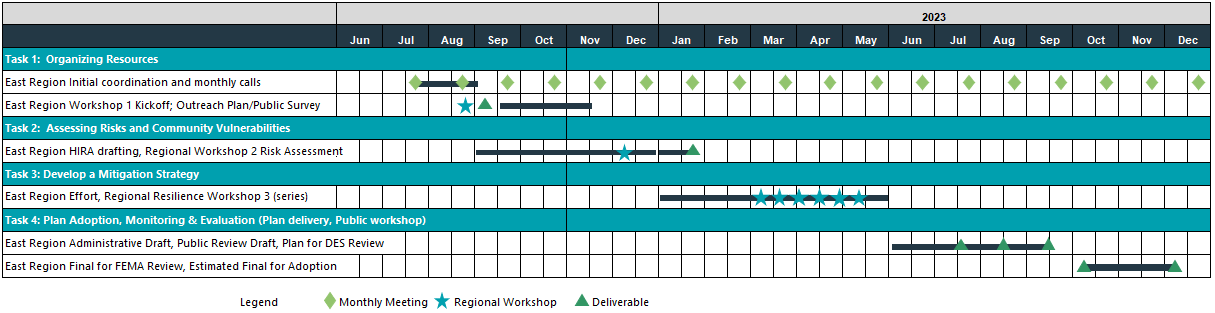 KC Williams wants plans on the DES MT website, Shari informed him that the link is there. She clarified it is on the main MT DES webpage, not the www.mitigationplanmt.com website. Chat Log[9:13 AM] rebecca McEuen (Guest)Clint Pederson, Broadus Vet, Powder River County[9:15 AM] Kelly KeysorKelly Keysor Lower Yellowston REC Sidney MT[9:16 AM] custer county DES (Guest)Cory Cheguis Custer County [9:18 AM] Jason Strouf (Guest)City of Miles City is working with the USACE for Flood Levee reconstruction along the Tongue River and planning along the Yellowstone River. An internal drainage project is under way. [9:18 AM] KC WilliamsLarge Crowd Gatherings safety and security for festivals , elections, concerts, sporting events entertainment events, etc.[9:20 AM] David StameyEcho YC comments - prep for civil unrest - security for gatherings and active shooter or MCI[9:21 AM] Audrey (Guest)3 or 4 train derailments in Roosevelt county in last 4 years. Maybe BNSF should be brought into the group?[9:22 AM] Audrey (Guest)These weren't federally declared disasters but did involve fire, EMS, law enforcement response.[9:22 AM] KC WilliamsLoss of critical infrastructure such as water, waste water services and now electrical grid due to human or natural issues.[9:23 AM] Dale ButoriOur number was 4275. You had the right one. Sorry for my confusion. [9:24 AM] Todd Devlin, Prairie CoDOR values dramatically different than market [9:24 AM] Schoen, NatalieDale Butori Perfectly fine, thanks for double checking our work! 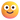 [9:27 AM] Baum, Melissahttps://app.sli.do/event/qSKhY8zh1Feg7TySFbggNvJoin Slido: Enter #code to vote and ask questionsParticipate in a live poll, quiz or Q&A. No login required.[9:28 AM] Justin RussellRobert Pancratz, Musselshell County Commissioner just joined[9:29 AM] DirectorCity of Columbus[9:29 AM] B. Stevens (Guest)City of Miles City [9:34 AM] rebecca McEuen (Guest)Cody Stuchlike, Powder River County Sheriff's Department[9:37 AM] Sami MPlease contact Miles City on that meeting. As the City should know what is going on with our City not just the commissioners. Thank you [9:39 AM] Pool, Shariwill do Sami, thanks[9:48 AM] Justin RussellYes[9:49 AM] Christine Keltner (Guest)med to low[9:49 AM] Sami MI agree with your analys, flooding would be high in Milrs City. [9:53 AM] Christine Keltner (Guest)low[9:53 AM] Sami MLow [9:54 AM] rebecca McEuen (Guest)low[9:54 AM] B. Stevens (Guest)low [10:01 AM] custer county DES (Guest)have you taken into consideration fuels projects in the WUI?[10:03 AM] Justin Russell (External)When was the DNRC analysis conducted?[10:05 AM] Chambers, Mackwe used data displayed on their site here:  https://mwra-mtdnrc.hub.arcgis.com/[10:05 AM] Todd DevlinAre federal properties for value property part of your estimate??[10:06 AM] Justin RussellThanks Mack[10:06 AM] Chambers, MackYes if it was valued within the Parcel/Assessor data that was provided.[10:08 AM] Justin RussellI just wanted to verify that the data was capturing the large increase we have seen over the past year of development in the WUI.[10:08 AM] rebecca McEuen (Guest)powder river – high (FIRE)[10:09 AM] KC WilliamsPlease include in the plan an indication of "when" the data used for any statistics. For all statistics, a qualifier that states "data collected as of"[10:12 AM] Chambers, MackJustin Russell Sometimes Exempt or Federal Properties are not valued in the Assessor data so it would not have been covered if that's the case.[10:13 AM] Christine Keltner (Guest)Med (DROUGHT)[10:14 AM] Todd DevlinHigh. (DROUGHT)[10:14 AM] Justin RussellPerfect. We will make sure to get the updated information to the assessor, now that she is back from medical leave. The graphic covered most of the area, but we had a new Amish development with 100 residents move into an area that wasn't highlighted.[10:20 AM] Todd DevlinMedium (SUMMER WEATHER)[10:21 AM] Christine Keltner (Guest)med(SUMMER WEATHER)[10:21 AM] Todd DevlinWind-high[10:22 AM] Christine Keltner (Guest)wind---high prop dmge[10:28 AM] Tim CluteRE:custer county DES (Guest)have you taken into consideration fuels projects in the WUI?Hey, the WUI delineations were gathered from data the MT DNRC compiled and published in 2020. Most of the WUI delineations were conducted over a decade ago and were primarily based on previous CWPPs. So much of the WUI is likely out of date for counties that have experienced significant growth over the last decade. Unfortunately, the MT DNRC does not have more recent data. How the exact method for how the WUIs were delineated likely changes from county county (based on their CWPPs); so I'm uncertain if/how fuel reductions were included. The MT risk assessment also does not include fuel reduction projects in it calculations.[10:29 AM] Todd DevlinWinter weather-high[10:31 AM] Christine Keltner (Guest)high WINTER WEATHER[10:31 AM] rod dees (Guest)High WINTER WEATHER[10:32 AM] Todd DevlinLandslide- low[10:33 AM] Christine Keltner (Guest)Low LANDSLIDE[10:34 AM] rod dees (Guest)Low LANDSLIDE[10:34 AM] B. Stevens (Guest)Low LANDSLIDE[10:34 AM] KC WilliamsYellowstone County should be occasional on the frequency of landslides please. Very limited area.[10:37 AM] Todd DevlinEarthquake low[10:38 AM] Christine Keltner (Guest)Low EARTHQUAKE[10:38 AM] rod dees (Guest)Low EARTHQUAKE[10:39 AM] B. Stevens (Guest)Low EARTHQUAKE[10:41 AM] Christine Keltner (Guest)light ash,  SE Pr Co[10:41 AM] Todd DevlinVolcanic medium[10:41 AM] B. Stevens (Guest)Low VOLCANIC[10:41 AM] rod dees (Guest)Low VOLCANIC[10:41 AM] Christine Keltner (Guest)Med VOLCANIC[10:44 AM] Prairie County (Guest)Is this based upon population?[10:46 AM] Prairie County (Guest)OK thank you[10:48 AM] Todd DevlinCovid etc- medium[10:48 AM] Christine Keltner (Guest)cvd--med[10:51 AM] Prairie County (Guest)Crashes have been reduced since 2016[10:51 AM] Todd DevlinTraffic ac- low [10:51 AM] rod dees (Guest)medium [10:51 AM] Christine Keltner (Guest)hiwy acc----low[10:55 AM] Todd DevlinHazard- low [10:55 AM] Christine Keltner (Guest)hz mat----low[10:56 AM] Dale ButoriNeed to step out. Thank you.[10:59 AM] Todd DevlinCyber medium[11:00 AM] Christine Keltner (Guest)cybr------med[11:01 AM] KC Williamswe have had several attacks on our hospitals including ransomware and information stealing.[11:03 AM] Todd DevlinTerror low[11:04 AM] Christine Keltner (Guest)cnft----low[11:04 AM] rod dees (Guest)Low CONFLICT[11:09 AM] Prairie County (Guest)Prairie County would request pdf please[11:11 AM] Pool, ShariIn person meeting will be in AprilJustin Russell (External)11:12 AMThank you.custer county DES (Guest)11:12 AMThank You! Shari ill be reaching out to you !Christine Keltner (Guest)11:12 AMt urod dees (Guest)11:12 AMthank you[11:12 AM] Amber Foechterle - Town of Joliet (Guest)Thank you[11:12 AM] Todd DevlinThanks [11:12 AM] DirectorThanks again[11:12 AM] B. Stevens (Guest)Thanks [11:12 AM] Disaster Emergency ServicesThanks[11:12 AM] Emily GeeryThank you!MT Eastern Region HMP Kick-Off: Meeting MinutesMT Eastern Region HMP Kick-Off: Meeting MinutesMT Eastern Region HMP Kick-Off: Meeting MinutesMT Eastern Region HMP Kick-Off: Meeting MinutesDate: 12-14-202210:00 – 12:00 PMMeeting at:Click here to join the meeting Meeting ID: 235 615 773 140 
Passcode: jyZFBf Call In:  +1 406-318-5487,,791387199# Phone Conference ID: 791 387 199# Project: MT Eastern Region Hazard Mitigation PlanSubject/Purpose: Risk Assessment Coordination Call Project: MT Eastern Region Hazard Mitigation PlanSubject/Purpose: Risk Assessment Coordination Call Project: MT Eastern Region Hazard Mitigation PlanSubject/Purpose: Risk Assessment Coordination Call Project: MT Eastern Region Hazard Mitigation PlanSubject/Purpose: Risk Assessment Coordination Call _____________________________________________________________________________________________________Attendees: Cheryl Morrison (Prairie County)Lindsey McNabb (Roosevelt County DES)Dixie Pierson (Garfield County DES)Dale Butori (Fallon County, City of Baker, Town of Plevna)Mary Jo Gehnert (Dawson County)Tiffani Jasper (Town of Culbertson)Emily Geery (SWCA Environmental Consultants)John Prisk (Prairie County DES)Annemarie Overcast (Yellowstone County DES)KC Williams (Yellowstone County DES)Juliana Prosperi (Eastern MT Region Lead Planner, WSP)Mary Nyhus (Daniels County)Brian Mischel (Big Horn County Disaster and Emergency Services)Katherine Ford and Mark Olson (Golden Valley County DES)Gordon Oelkers (Roosevelt County Commissioner)Amber Foechterle (Clerk/Treasurer, Town of Joliet)Scott Caton, DPW (City of Columbus)Christine Keltner (Prairie County Commissioner)Robbie Savelkoul  (District Administrator - Roosevelt County Conservation District)Melissa Baum (Hazard Mitigation Planner, WSP)Natalie Schoen (Hazard Mitigation Planner, WSP)Shari Pool (Eastern MT Regional Plan Manager, MT DES)Gordon Oelkers (Commissioner Roosevelt County)Justin Russel (Musselshell DES Director)Audrey Stromberg (Administrator, Roosevelt Medical Center)Jamie George (Grants Manager, Crow Tribe)Samantha Malenovsky (Floodplain Manager, City of Miles City)Keifer Lewis – (Sheriff Prairie County)Lynn Schilling (Clerk/Treasurer, Town of Terry)Jason Strouf (Custer County Commissioner)Burt Keltner (Prairie Community Hospital)Christian Cullen (Risk Advisor, Crow Tribe)Courtney Long (Planning Director, City of Red Lodge)Debi Meling (Public Works Department, Billings)Kevin Krausz (Custer County Commissioner)Keith Holmlund (Custer County Commissioner)Paul Skubinna (City of Glasgow)Tim Clute (Staff Biologist/Fire Planner SWCA Environmental Consultants)Darren Rook (Musselshell County DES)Staci Ketchum (Custer County)Cyrina Allen (Carbon County DES)Rod Dees (City of Glasgow)Jeff Gates (MT DES)Anne Miller (MT DES)David Stamey (Stillwater County)Jen Staton (Regional Emergency Manager SCL Health)Jennifer Robley (Town of Fort Peck)Mack Chambers (GIS Analyst, WSP)Georgia Bruski (Carter County)Raymond Ragsdale (Powder River County Fire)Adam Johnson (Powder River County EMS)Rebecca McEuen (Powder River County DES)Clint Pederson, (Powder River County)Broadus Vet (Powder River County)Kelly Keysor (Lower Yellowstone REC, Sidney MT)Cory Cheguis (Custer County)Robert Pancratz (Musselshell County Commissioner)Director (City of Columbus) Brandon Stevens (City of Miles City)Cody Stuchlike (Powder River County Sheriff's Department)_____________________________________________________________________________________________________Attendees: Cheryl Morrison (Prairie County)Lindsey McNabb (Roosevelt County DES)Dixie Pierson (Garfield County DES)Dale Butori (Fallon County, City of Baker, Town of Plevna)Mary Jo Gehnert (Dawson County)Tiffani Jasper (Town of Culbertson)Emily Geery (SWCA Environmental Consultants)John Prisk (Prairie County DES)Annemarie Overcast (Yellowstone County DES)KC Williams (Yellowstone County DES)Juliana Prosperi (Eastern MT Region Lead Planner, WSP)Mary Nyhus (Daniels County)Brian Mischel (Big Horn County Disaster and Emergency Services)Katherine Ford and Mark Olson (Golden Valley County DES)Gordon Oelkers (Roosevelt County Commissioner)Amber Foechterle (Clerk/Treasurer, Town of Joliet)Scott Caton, DPW (City of Columbus)Christine Keltner (Prairie County Commissioner)Robbie Savelkoul  (District Administrator - Roosevelt County Conservation District)Melissa Baum (Hazard Mitigation Planner, WSP)Natalie Schoen (Hazard Mitigation Planner, WSP)Shari Pool (Eastern MT Regional Plan Manager, MT DES)Gordon Oelkers (Commissioner Roosevelt County)Justin Russel (Musselshell DES Director)Audrey Stromberg (Administrator, Roosevelt Medical Center)Jamie George (Grants Manager, Crow Tribe)Samantha Malenovsky (Floodplain Manager, City of Miles City)Keifer Lewis – (Sheriff Prairie County)Lynn Schilling (Clerk/Treasurer, Town of Terry)Jason Strouf (Custer County Commissioner)Burt Keltner (Prairie Community Hospital)Christian Cullen (Risk Advisor, Crow Tribe)Courtney Long (Planning Director, City of Red Lodge)Debi Meling (Public Works Department, Billings)Kevin Krausz (Custer County Commissioner)Keith Holmlund (Custer County Commissioner)Paul Skubinna (City of Glasgow)Tim Clute (Staff Biologist/Fire Planner SWCA Environmental Consultants)Darren Rook (Musselshell County DES)Staci Ketchum (Custer County)Cyrina Allen (Carbon County DES)Rod Dees (City of Glasgow)Jeff Gates (MT DES)Anne Miller (MT DES)David Stamey (Stillwater County)Jen Staton (Regional Emergency Manager SCL Health)Jennifer Robley (Town of Fort Peck)Mack Chambers (GIS Analyst, WSP)Georgia Bruski (Carter County)Raymond Ragsdale (Powder River County Fire)Adam Johnson (Powder River County EMS)Rebecca McEuen (Powder River County DES)Clint Pederson, (Powder River County)Broadus Vet (Powder River County)Kelly Keysor (Lower Yellowstone REC, Sidney MT)Cory Cheguis (Custer County)Robert Pancratz (Musselshell County Commissioner)Director (City of Columbus) Brandon Stevens (City of Miles City)Cody Stuchlike (Powder River County Sheriff's Department)_____________________________________________________________________________________________________Attendees: Cheryl Morrison (Prairie County)Lindsey McNabb (Roosevelt County DES)Dixie Pierson (Garfield County DES)Dale Butori (Fallon County, City of Baker, Town of Plevna)Mary Jo Gehnert (Dawson County)Tiffani Jasper (Town of Culbertson)Emily Geery (SWCA Environmental Consultants)John Prisk (Prairie County DES)Annemarie Overcast (Yellowstone County DES)KC Williams (Yellowstone County DES)Juliana Prosperi (Eastern MT Region Lead Planner, WSP)Mary Nyhus (Daniels County)Brian Mischel (Big Horn County Disaster and Emergency Services)Katherine Ford and Mark Olson (Golden Valley County DES)Gordon Oelkers (Roosevelt County Commissioner)Amber Foechterle (Clerk/Treasurer, Town of Joliet)Scott Caton, DPW (City of Columbus)Christine Keltner (Prairie County Commissioner)Robbie Savelkoul  (District Administrator - Roosevelt County Conservation District)Melissa Baum (Hazard Mitigation Planner, WSP)Natalie Schoen (Hazard Mitigation Planner, WSP)Shari Pool (Eastern MT Regional Plan Manager, MT DES)Gordon Oelkers (Commissioner Roosevelt County)Justin Russel (Musselshell DES Director)Audrey Stromberg (Administrator, Roosevelt Medical Center)Jamie George (Grants Manager, Crow Tribe)Samantha Malenovsky (Floodplain Manager, City of Miles City)Keifer Lewis – (Sheriff Prairie County)Lynn Schilling (Clerk/Treasurer, Town of Terry)Jason Strouf (Custer County Commissioner)Burt Keltner (Prairie Community Hospital)Christian Cullen (Risk Advisor, Crow Tribe)Courtney Long (Planning Director, City of Red Lodge)Debi Meling (Public Works Department, Billings)Kevin Krausz (Custer County Commissioner)Keith Holmlund (Custer County Commissioner)Paul Skubinna (City of Glasgow)Tim Clute (Staff Biologist/Fire Planner SWCA Environmental Consultants)Darren Rook (Musselshell County DES)Staci Ketchum (Custer County)Cyrina Allen (Carbon County DES)Rod Dees (City of Glasgow)Jeff Gates (MT DES)Anne Miller (MT DES)David Stamey (Stillwater County)Jen Staton (Regional Emergency Manager SCL Health)Jennifer Robley (Town of Fort Peck)Mack Chambers (GIS Analyst, WSP)Georgia Bruski (Carter County)Raymond Ragsdale (Powder River County Fire)Adam Johnson (Powder River County EMS)Rebecca McEuen (Powder River County DES)Clint Pederson, (Powder River County)Broadus Vet (Powder River County)Kelly Keysor (Lower Yellowstone REC, Sidney MT)Cory Cheguis (Custer County)Robert Pancratz (Musselshell County Commissioner)Director (City of Columbus) Brandon Stevens (City of Miles City)Cody Stuchlike (Powder River County Sheriff's Department)_____________________________________________________________________________________________________Attendees: Cheryl Morrison (Prairie County)Lindsey McNabb (Roosevelt County DES)Dixie Pierson (Garfield County DES)Dale Butori (Fallon County, City of Baker, Town of Plevna)Mary Jo Gehnert (Dawson County)Tiffani Jasper (Town of Culbertson)Emily Geery (SWCA Environmental Consultants)John Prisk (Prairie County DES)Annemarie Overcast (Yellowstone County DES)KC Williams (Yellowstone County DES)Juliana Prosperi (Eastern MT Region Lead Planner, WSP)Mary Nyhus (Daniels County)Brian Mischel (Big Horn County Disaster and Emergency Services)Katherine Ford and Mark Olson (Golden Valley County DES)Gordon Oelkers (Roosevelt County Commissioner)Amber Foechterle (Clerk/Treasurer, Town of Joliet)Scott Caton, DPW (City of Columbus)Christine Keltner (Prairie County Commissioner)Robbie Savelkoul  (District Administrator - Roosevelt County Conservation District)Melissa Baum (Hazard Mitigation Planner, WSP)Natalie Schoen (Hazard Mitigation Planner, WSP)Shari Pool (Eastern MT Regional Plan Manager, MT DES)Gordon Oelkers (Commissioner Roosevelt County)Justin Russel (Musselshell DES Director)Audrey Stromberg (Administrator, Roosevelt Medical Center)Jamie George (Grants Manager, Crow Tribe)Samantha Malenovsky (Floodplain Manager, City of Miles City)Keifer Lewis – (Sheriff Prairie County)Lynn Schilling (Clerk/Treasurer, Town of Terry)Jason Strouf (Custer County Commissioner)Burt Keltner (Prairie Community Hospital)Christian Cullen (Risk Advisor, Crow Tribe)Courtney Long (Planning Director, City of Red Lodge)Debi Meling (Public Works Department, Billings)Kevin Krausz (Custer County Commissioner)Keith Holmlund (Custer County Commissioner)Paul Skubinna (City of Glasgow)Tim Clute (Staff Biologist/Fire Planner SWCA Environmental Consultants)Darren Rook (Musselshell County DES)Staci Ketchum (Custer County)Cyrina Allen (Carbon County DES)Rod Dees (City of Glasgow)Jeff Gates (MT DES)Anne Miller (MT DES)David Stamey (Stillwater County)Jen Staton (Regional Emergency Manager SCL Health)Jennifer Robley (Town of Fort Peck)Mack Chambers (GIS Analyst, WSP)Georgia Bruski (Carter County)Raymond Ragsdale (Powder River County Fire)Adam Johnson (Powder River County EMS)Rebecca McEuen (Powder River County DES)Clint Pederson, (Powder River County)Broadus Vet (Powder River County)Kelly Keysor (Lower Yellowstone REC, Sidney MT)Cory Cheguis (Custer County)Robert Pancratz (Musselshell County Commissioner)Director (City of Columbus) Brandon Stevens (City of Miles City)Cody Stuchlike (Powder River County Sheriff's Department)